Використання цільових функцій-замісників в оптимальному сурогатному синтезі вихростумових перетворювачівВ.Я. ГАЛЬЧЕНКО, Р.В. ТРЕМБОВЕЦЬКА, В.В.ТИЧКОВЧеркаський державний технологічний університетЯк відомо, вихрострумовим перетворювачам (ВСП) притаманний характерний розподіл щільності вихрових струмів (ЩВС) в об’єкті контролю (ОК), який залежить від геометричних, електромагнітних параметрів та взаємного розташування збуджуючої котушки відносно контрольованої поверхні. В класичних конструкціях ВСП щільність вихрових струмів максимальна в поверхневому шарі струмопровідного об’єкту та зменшується при віддаленні від витків котушки збудження вздовж поверхні і в більш глибоких шарах за експоненційним законом. Для того, щоб зменшити залежність чутливості перетворювача до дефекту незалежно від його розташування в зоні контролю бажано щоб розподіл ЩВС в ній був однорідним. Виникає задача оптимального синтезу ВСП, які характеризуються в ідеалі оптимальною структурою та параметрами, що забезпечують однорідний розподіл ЩВС.Структура збудження складається із системи котушок із різноманітним розташуванням відносно ОК, що визначається висотою z0 відповідної котушки та геометричними параметрами r1, r2, r3, r4,…, струмом живлення I, який може бути як однаковим так і різним для кожної із котушок, а також схемою їх включення – зустрічною або узгодженою по полю. Як один із варіантів структури збудження на (рис.1 а) показана система з двох котушок із різними радіусами, що розташована на висоті z0 над ОК; струм живлення для кожної котушки різний I1I2, які включені узгоджено. На (рис.1 б) показана система збудження із 4 котушок із різними радіусами, по дві із яких розташовані на однаковій висоті z1=z2, z3=z4; при цьому всі котушки мають однакове значення сили струму та включені як узгоджено так і зустрічно.Рис.1 – Приклади структури збудження ВСП: а) дві котушки; б) чотири котушкиТаким чином, в загальному випадку цільова функція для задачі оптимального синтезу буде мати наступний вигляд:,				 (1)J - розподіл ЩВС у контрольних точках ОК, створений котушкою збудження;Jreference - бажаний однорідний розподіл ЩВС в тих самих точках;N - кількість контрольних точок в зоні.Цілком зрозуміло, що задача оптимального синтезу буде багатопараметрична, наприклад, для випадків J=f(x, y, r) (рис.1 а) або J=f(x, y, r, z) (рис.1 б). Мета роботи – побудова метамоделей циліндричного вихрострумового перетворювача, що рухається відносно об’єкту контролю, придатної для використання в задачах оптимального синтезу ВСП.Для досягнення поставленої задачі (1) необхідно багатократно вирішити задачу аналізу для структури котушок збудження, розраховуючи розподіл ЩВС в сукупності точок, що розташовані в контрольованій зоні на поверхні ОК. Дана задача достатньо складна в реалізації, оскільки вимагає значних затрат обчислювальних та часових ресурсів для проведення розрахунків розподілу ЩВС, як функції від сукупності параметрів, що містить декілька невласних інтегралів першого роду:,                                        (2)де x, y, z  - просторові координати;l1, l2 - висота розташування перетворювача над ОК (нижній та верхній край котушки відповідно);f, I - частота та струм в котушці збудження;r1, r2 - внутрішній та зовнішній радіуси котушки збудження;1, 1 - відносна магнітна проникливість та питома електрична провідність шару матеріалу; d - загальна товщина ОК;x, y - складові швидкості руху ВСП відносно ОК по координатах x, y.Математичну модель (2) залежності розподілу ЩВС від багатьох параметрів для конкретного типу системи збудження ВСП отримують із диференціальних рівнянь Максвела [1, 2]. На (рис.2 а) показана система збудження ВСП у вигляді котушки з прямокутним перетином, розміри якого визначаються лінійними розмірами l1, l2  та відповідними радіусами зовнішнім r2 і внутрішнім r1. Об’єкт контролю: струмопровідний, нескінченного розміру у вигляді пластини товщиною d з відповідними електрофізичними параметрами матеріалу 1, µ1. Котушка живиться змінним струмом І частотою  та розташована на висоті l1 над ОК. Середовище вважається лінійним, ізотропним, однорідним.Рис.2 - Вихрострумовий перетворювач: а) геометрична модель котушки із поперечним прямокутним перетином; б) «точна» функція розподілу ЩВС на поверхні ОК з урахуванням симетріїДля математичної моделі, що описує розподіл ЩВС для випадку котушки з поперечним перетином на відміну від тонкого витка, необхідно врахувати додатково інтегрування по площі перетину. Тобто модель ускладнюється і відповідно збільшується час розрахунку, наприклад, при врахуванні наявності однієї складової швидкості  та при умові  час розрахунку складає 6,5-7 год, а при русі перетворювача у випадку  - 7,5-8,4 год. Таким чином, час розрахунку є достатньо великим. Тобто використовувати математичну модель (2) безпосередньо в задачі оптимального синтезу, як в роботі [3], недоцільно з огляду на значну ресурсоємність.Ця проблема може бути вирішена використанням сурогатної оптимізації, застосування якої передбачає побудову сурогатної моделі (метамоделі-замісника) ВСП [4]. Під метамоделлю розуміють просту в обчислювальному сенсі формальну модель на більш складну модель, побудовану на фізичних законах. Тобто в оптимізаційному алгоритмі буде використовуватися метамодель (або модель – замісник), що описує розподіл ЩВС . Такий підхід дозволяє вирішувати задачі оптимального синтезу з використанням метамоделей ВСП в рамках задач сурогатної оптимізації(1) [5-7]. Побудова метамоделі виконується в наступній послідовності: по-перше, побудова регресійної (або апроксимаційної) моделі, по-друге, побудова плану обчислювального експерименту та перевірка отриманих моделей на адекватність. Відомі методи побудови метамоделей відрізняються різноманітними підходами до апроксимації та складністю реалізації. В даному дослідженні для реалізації задачі створення регресійної моделі використовується евристичний спосіб побудови за допомогою нейронної мережі. В якості апроксиматора використовуються штучні RBF- та MLP-нейронні мережі. План експерименту реалізовано за допомогою рівномірного комп’ютерного заповнення точками багатовимірного простору пошуку, а саме, з використання ЛПτ-послідовностей Соболя. Точки плану експерименту згенеровано за допомогою ЛПτ-послідовності (1, 7), (1, 2). Отримані значення щільності вихрових струмів в точках плану використано як вихідні дані для виконання наступного етапу – побудови метамоделі. Оскільки функція розподілу ЩВС симетрична, то в зондувальних точках з отриманими координатами розраховувалися значення щільності тільки в першому квадранті, які й використовувалися для побудови цільової функції.З використанням обчислювальної технології побудови метамоделі накладного ВСП [6] створено майже 300 RBF-нейронних мереж та 140 MLP-мереж для плану N=255 з кількістю прихованих нейронів від 90 до 170, з яких відбиралися найкращі за показниками: коефіцієнту детермінації R2, S.D.ratio, середньої відносної величини модельної похибки MAPE,%.На завершальному етапі виконувалася перевірка правильності відтворюваності поверхні відгуку за допомогою отриманих математичних моделей у всій області моделювання із застосуванням формул, які описують вихід RBF- та MLP-нейронної мережі, а також проводилася їх оцінка на адекватність та інформативність.Отримані результати чисельних експериментів свідчать щодо можливості використання запропонованої обчислювальної технології побудови RBF- та MLP-метамоделей для апроксимації функцій цілі в задачах проектування вихрострумових перетворювачів. Таким чином, застосування технології сурогатної оптимізації дає можливість уникнути проблеми необмеженого збільшення обчислювальних ресурсів в задачах оптимального синтезу ВСП. ЛітератураItaya T. Visualization of Eddy Current Distributions for Arbitrarily Shaped Coils Parallel to a Moving Conductor Slab / T. Itaya, K. Ishida, Y. Kubota, A. Tanaka, and N. Takehira // Progress In Electromagnetics Research M.-Vol. – 47. P. 1-12. 2016. DOI:10.2528/PIERM16011204Dood C.V. Analytical Solutions to Eddy Current Probe-Coil Problems / C.V. Dood, W.E. Deeds // Journal of Applied physics. – 1968. - 39. – Pp. 2829-2838.Gal’chenko V.Ya. Structural Synthesis of Attachable Eddy-Current Probes with a Given Distribution of the Probing Field in the Test Zone / V.Ya. Gal’chenko, M.A. Vorob’ev // Russian Journal of Nondestructive Testing. 2005. - Vol. 41. - No. 1. - P. 29–33. DOI: 10.1007/s11181-005-0124-7Гальченко В.Я. Застосування метамоделей для вирішення задач синтезу вихрострумових перетворювачів з однорідним розподілом щільності струму в зоні контролю [Текст] / В.Я. Гальченко, Р.В. Трембовецька, В.В. Тичков // Приладобудування: стан і перспективи: матеріали XVII Міжнародної науково-практичної конференції, 15-16 травня 2018 р., м. Київ: ПБФ, НТУУ “КПІ”. 2018. С. 146-147.5. Трембовецька Р.В. Застосування MLP-метамоделей в задачах сурогатної оптимізації [Текст] / Р.В. Трембовецька, В.Я. Гальченко, В.В. Тичков // Молодий вчений. – 2018. – №2 (54). – С. 32-39. 6. Трембовецька Р.В. Вирішення складних задач оптимізації з використанням метамоделей [Text] / Р.В. Трембовецька, В.Я. Гальченко, В.В. Тичков // Information Technologies in Education, Science and Technology" (ITEST-2018): Conference proceedings of IV International Scientific-Practical Conference: Cherkasy, May 17-18, 2018 – Cherkasy: ChSTU, 2018. – Р. 37-42.7. Trembovetska R.V. The Approximation Surface Review of the Multidimensional Target Function for Surrogate Optimization Problem [Text] / R.V. Trembovetska, V.Ya. Halchenko, V.V. Tychkov // Advanced Information Systems and Technologies: Proceedings of the VI International Scientific Conference, Sumy, May 16–18 2018 / Edited by S. І. Protsenko, V. V. Shendryk – Sumy: Sumy State University, 2018. – P. 34 – 38.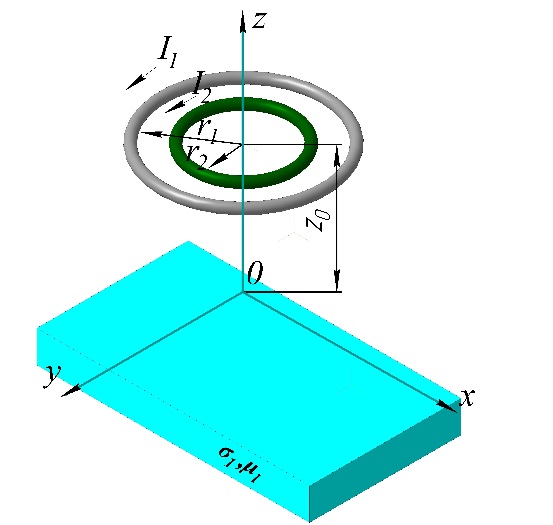 а)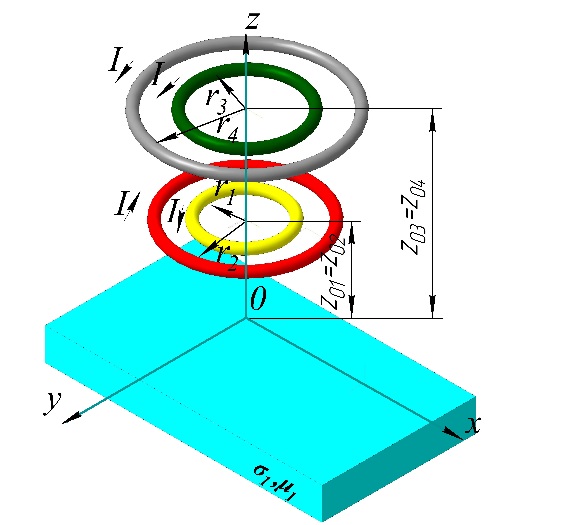 б)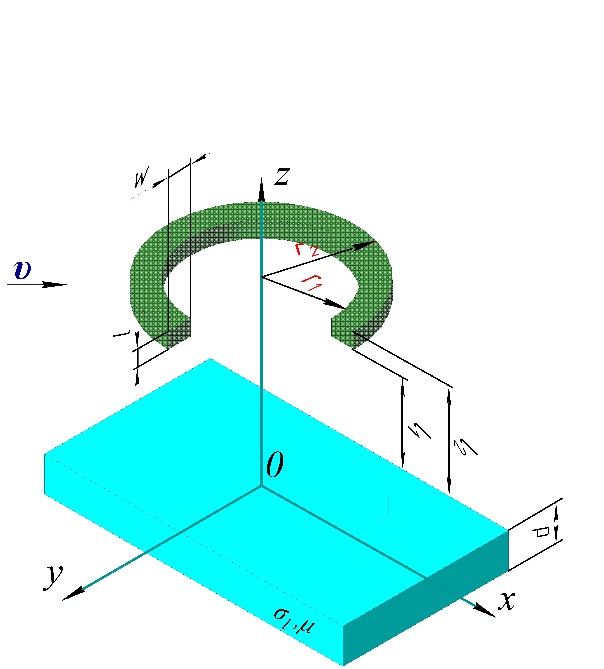 а)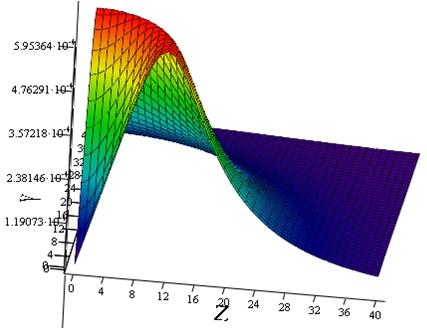 б)